Anmeldung zur Geriatrischen Abklärung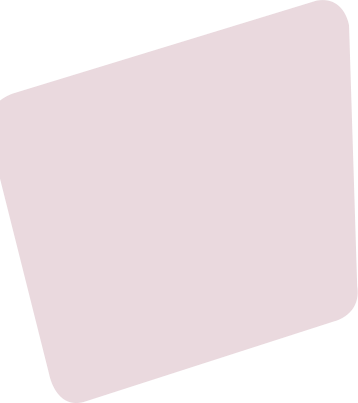 PatientendatenName: 	     	Vorname:      	Geburtsdatum:	     Adresse: 	     	Telefon:	     Kontaktperson: 	     	Telefon: 	     Versicherung: 	     	VEKA-Nr.: 	     Ort der Abklärung: 	 Praxis Age Medical 	 zuhause 	 im Heim 	Zuweisungsgründe für die geriatrische Abklärung (bitte zutreffendes ankreuzen)   Kognitionsabklärung / Memory Clinic    Einschätzen der Urteilsfähigkeit   Sturzabklärung, Verschlechterung des Gangbildes   Nachlassen der Leistungsfähigkeit, Verdacht auf Frailty und / oder Sarkopenie   Gewichtsverlust, Malnutrition   Verdacht auf Depression, sozialer Rückzug   Polypharmazie und Wunsch nach Medikamentenreduktion   Präoperative Einschätzung vor elektivem Eingriff zur Risikominimierung   Geriatrische Onkologie: Assessment zu Einschätzung der Therapiefähigkeit   zunehmender Pflegebedarf, Dekompensation des häuslichen Umfeldes   Advance Care Planning bei chronisch fortschreitenden Erkrankungen   Anderes:      Patienteninformationen (alternativ als Zuweisungsschreiben)Diagnosen: 	     Medikamente: 	     Bermerkungen: 	     Zuweisende Ärztin / Zuweisender ArztName / Praxis: 	     	Telefon:	     Datum 	     	E-Mail: 	     Bitte übermitteln Sie relevante Berichte separat via Mail oder Post. Danke!